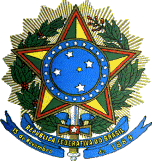 VENHO REQUERER À PRÓ-REITORIA DE ASSUNTOS ESTUDANTIS (PROAE)MINISTÉRIO DA EDUCAÇÃOMINISTÉRIO DA EDUCAÇÃOMINISTÉRIO DA EDUCAÇÃOMINISTÉRIO DA EDUCAÇÃOCarimbo do protocolo (Serviços de Comunicações)Carimbo do protocolo (Serviços de Comunicações)Universidade Federal Rural do Semi-ÁridoR E Q U E R I M E N T OUniversidade Federal Rural do Semi-ÁridoR E Q U E R I M E N T OUniversidade Federal Rural do Semi-ÁridoR E Q U E R I M E N T OUniversidade Federal Rural do Semi-ÁridoR E Q U E R I M E N T OCarimbo do protocolo (Serviços de Comunicações)Carimbo do protocolo (Serviços de Comunicações)NOME:NOME:NOME:MATRÍCULA:MATRÍCULA:CPF:CURSO:TURNO:TELEFONE:       E-MAIL:E-MAIL:E-MAIL:Auxílio Emergencial: consiste em subvenção financeira destinada aos casos excepcionais e momentâneos e que não se enquadrem em situações e prazos previstos nos editais regulares da assistência estudantil.Documentos e procedimentos necessários:Inscrição no Cadastro Único do Sigaa, disponível em https://sigaa.ufersa.edu.br/Documentos pessoais: RG, CPF e comprovante de conta bancária;Comprovação de renda e grupo familiar;CadÚnico do Governo Federal.Auxílio Emergencial: consiste em subvenção financeira destinada aos casos excepcionais e momentâneos e que não se enquadrem em situações e prazos previstos nos editais regulares da assistência estudantil.Documentos e procedimentos necessários:Inscrição no Cadastro Único do Sigaa, disponível em https://sigaa.ufersa.edu.br/Documentos pessoais: RG, CPF e comprovante de conta bancária;Comprovação de renda e grupo familiar;CadÚnico do Governo Federal.